一、建设项目基本情况二、建设项目工程分析三、区域环境质量现状、环境保护目标及评价标准四、主要环境影响和保护措施五、环境保护措施监督检查清单六、结论附表建设项目污染物排放量汇总表注：⑥=①+③+④-⑤；⑦=⑥-①建设项目名称吐哈油田危险废物贮存项目吐哈油田危险废物贮存项目吐哈油田危险废物贮存项目吐哈油田危险废物贮存项目吐哈油田危险废物贮存项目项目代码/////建设地点1#危废暂存间新疆维吾尔自治区吐鲁番市鄯善县火车站镇物资保障中心储运站厂区内新疆维吾尔自治区吐鲁番市鄯善县火车站镇物资保障中心储运站厂区内新疆维吾尔自治区吐鲁番市鄯善县火车站镇物资保障中心储运站厂区内新疆维吾尔自治区吐鲁番市鄯善县火车站镇物资保障中心储运站厂区内建设地点2#危废暂存间（东、西各1个）新疆维吾尔自治区吐鲁番市鄯善县火车站镇吐哈油田分公司大院内新疆维吾尔自治区吐鲁番市鄯善县火车站镇吐哈油田分公司大院内新疆维吾尔自治区吐鲁番市鄯善县火车站镇吐哈油田分公司大院内新疆维吾尔自治区吐鲁番市鄯善县火车站镇吐哈油田分公司大院内建设地点3#危废暂存间新疆维吾尔自治区吐鲁番市鄯善县火车站镇吐哈油田分公司大院内新疆维吾尔自治区吐鲁番市鄯善县火车站镇吐哈油田分公司大院内新疆维吾尔自治区吐鲁番市鄯善县火车站镇吐哈油田分公司大院内新疆维吾尔自治区吐鲁番市鄯善县火车站镇吐哈油田分公司大院内建设地点4#危废暂存间新疆维吾尔自治区吐鲁番市鄯善县火车站镇鄯善采油管理区鄯善采油中心料场内新疆维吾尔自治区吐鲁番市鄯善县火车站镇鄯善采油管理区鄯善采油中心料场内新疆维吾尔自治区吐鲁番市鄯善县火车站镇鄯善采油管理区鄯善采油中心料场内新疆维吾尔自治区吐鲁番市鄯善县火车站镇鄯善采油管理区鄯善采油中心料场内建设地点5#危废暂存间新疆维吾尔自治区吐鲁番市高昌区葡萄沟街道吐鲁番采油管理区神泉料场内新疆维吾尔自治区吐鲁番市高昌区葡萄沟街道吐鲁番采油管理区神泉料场内新疆维吾尔自治区吐鲁番市高昌区葡萄沟街道吐鲁番采油管理区神泉料场内新疆维吾尔自治区吐鲁番市高昌区葡萄沟街道吐鲁番采油管理区神泉料场内建设地点6#危废暂存间新疆维吾尔自治区吐鲁番市鄯善县吐峪沟乡鲁克沁采油管理区玉东料场内新疆维吾尔自治区吐鲁番市鄯善县吐峪沟乡鲁克沁采油管理区玉东料场内新疆维吾尔自治区吐鲁番市鄯善县吐峪沟乡鲁克沁采油管理区玉东料场内新疆维吾尔自治区吐鲁番市鄯善县吐峪沟乡鲁克沁采油管理区玉东料场内国民经济行业类别N7724危险废物治理建设项目行业类别四十七、生态保护和环境治理业101、危险废物（不含医疗废物）利用及处置——其他四十七、生态保护和环境治理业101、危险废物（不含医疗废物）利用及处置——其他四十七、生态保护和环境治理业101、危险废物（不含医疗废物）利用及处置——其他建设性质新建（迁建）□改建□扩建□技术改造建设项目申报情形☑首次申报项目             □不予批准后再次申报项目□超五年重新审核项目     □重大变动重新报批项目☑首次申报项目             □不予批准后再次申报项目□超五年重新审核项目     □重大变动重新报批项目☑首次申报项目             □不予批准后再次申报项目□超五年重新审核项目     □重大变动重新报批项目项目审批（核准/备案）部门（选填）/项目审批（核准/备案）文号（选填）///总投资（万元）46.3环保投资（万元）46.346.346.3环保投资占比（%）100施工工期2个月2个月2个月是否开工建设☑否□是：用地（用海）面积（m2）1#危废暂存间140m2合计：312m2，利用现有场地，未新增占地是否开工建设☑否□是：用地（用海）面积（m2）2#危废暂存间30m2合计：312m2，利用现有场地，未新增占地是否开工建设☑否□是：用地（用海）面积（m2）3#危废暂存间30m2合计：312m2，利用现有场地，未新增占地是否开工建设☑否□是：用地（用海）面积（m2）4#危废暂存间20m2合计：312m2，利用现有场地，未新增占地是否开工建设☑否□是：用地（用海）面积（m2）5#危废暂存间72m2合计：312m2，利用现有场地，未新增占地是否开工建设☑否□是：用地（用海）面积（m2）6#危废暂存间20m2合计：312m2，利用现有场地，未新增占地专项评价设置情况无无无无无规划情况无无无无无规划环境影响评价情况无无无无无规划及规划环境影响评价符合性分析无无无无无其他符合性分析1.与产业政策相符性分析本项目为危险废物暂存，属于生态保护与环境治理业，不属于《产业结构调整指导目录（2024年本）》（2023修订）（中华人民共和国国家发展和改革委员会令第7号）中鼓励类、限制类和淘汰类项目，视为允许建设项目。综上所述，本项目符合国家产业政策。2.项目与“三线一单”管控要求符合性分析1）与新疆维吾尔自治区“三线一单”符合性分析根据《新疆维吾尔自治区“三线一单”生态环境分区管控方案》（新政发[2021]18号），具体政策符合性分析见表1-1。表1-1  与新疆维吾尔自治区“三线一单”符合性分析2）与《吐鲁番市“三线一单”生态环境分区管控方案》符合性分析根据《吐鲁番市“三线一单”生态环境分区管控方案》（市政发[2021]22号）中划定的环境管控单元，本项目与《吐鲁番市生态环境准入清单》符合性分析见表1-2，所在生态环境管控单元见附图2。表1-2  与吐鲁番市生态环境准入清单符合性分析表3.相关产业政策及当地环保政策符合性分析本项目与相关环境管理政策符合性分析见表1-3。表1-3  项目与环境管理政策相符性分析4.选址及《危险废物贮存污染控制标准》（GB18597-2023）符合性分析本项目按照《危险废物贮存污染控制标准》（GB18597-2023）中相关内容，具体符合性分析见表1-4。表1-4  与《危险废物贮存污染控制标准》符合性分析5.与《危险废物收集、贮存、运输技术规范》（HJ 2025-2012）符合性分析本项目与《危险废物收集 贮存 运输技术规范》（HJ 2025-2012）符合性分析见表1-5。表1-5  与《危险废物收集 贮存 运输技术规范》符合性分析6.与《危险废物转移管理办法》（部令 第23号）符合性分析本项目与《危险废物转移管理办法》（部令 第23号）符合性分析见表1-6。表1-6  与《危险废物转移管理办法》符合性分析7.废铅酸蓄电池相关标准规范符合性分析本项目根据《废铅蓄电池处理污染控制技术规范》（HJ519-2020）划分，1#危废间为集中转运点，4#、5#、6#危废间为收集网点；根据《新疆维吾尔自治区废铅蓄电池收集贮存和转移管理规范（试行）》的通知（新环字[2018]90号）划分，1#危废间为收贮中心，4#、5#、6#危废间为暂存点，2#、3#不涉及废铅蓄电池，因此不执行以上技术规范。1#、4#、5#、6#危废间与相关技术规范符合性分析见表1-7。表1-7  废铅酸蓄电池相关标准规范符合性分析8.选址合理性分析本项目属于危废暂存间建设项目，选址符合《危险废物贮存污染控制标准》（GB18597-2023），具体内容见表1-4。各危废间位于吐哈油田分公司各单位现有厂区内，未新增占地，调查了解到，周边500m范围内无无自然保护区、文物保护区等敏感区域，受环境制约因素影响较小，因此选址合理。1.与产业政策相符性分析本项目为危险废物暂存，属于生态保护与环境治理业，不属于《产业结构调整指导目录（2024年本）》（2023修订）（中华人民共和国国家发展和改革委员会令第7号）中鼓励类、限制类和淘汰类项目，视为允许建设项目。综上所述，本项目符合国家产业政策。2.项目与“三线一单”管控要求符合性分析1）与新疆维吾尔自治区“三线一单”符合性分析根据《新疆维吾尔自治区“三线一单”生态环境分区管控方案》（新政发[2021]18号），具体政策符合性分析见表1-1。表1-1  与新疆维吾尔自治区“三线一单”符合性分析2）与《吐鲁番市“三线一单”生态环境分区管控方案》符合性分析根据《吐鲁番市“三线一单”生态环境分区管控方案》（市政发[2021]22号）中划定的环境管控单元，本项目与《吐鲁番市生态环境准入清单》符合性分析见表1-2，所在生态环境管控单元见附图2。表1-2  与吐鲁番市生态环境准入清单符合性分析表3.相关产业政策及当地环保政策符合性分析本项目与相关环境管理政策符合性分析见表1-3。表1-3  项目与环境管理政策相符性分析4.选址及《危险废物贮存污染控制标准》（GB18597-2023）符合性分析本项目按照《危险废物贮存污染控制标准》（GB18597-2023）中相关内容，具体符合性分析见表1-4。表1-4  与《危险废物贮存污染控制标准》符合性分析5.与《危险废物收集、贮存、运输技术规范》（HJ 2025-2012）符合性分析本项目与《危险废物收集 贮存 运输技术规范》（HJ 2025-2012）符合性分析见表1-5。表1-5  与《危险废物收集 贮存 运输技术规范》符合性分析6.与《危险废物转移管理办法》（部令 第23号）符合性分析本项目与《危险废物转移管理办法》（部令 第23号）符合性分析见表1-6。表1-6  与《危险废物转移管理办法》符合性分析7.废铅酸蓄电池相关标准规范符合性分析本项目根据《废铅蓄电池处理污染控制技术规范》（HJ519-2020）划分，1#危废间为集中转运点，4#、5#、6#危废间为收集网点；根据《新疆维吾尔自治区废铅蓄电池收集贮存和转移管理规范（试行）》的通知（新环字[2018]90号）划分，1#危废间为收贮中心，4#、5#、6#危废间为暂存点，2#、3#不涉及废铅蓄电池，因此不执行以上技术规范。1#、4#、5#、6#危废间与相关技术规范符合性分析见表1-7。表1-7  废铅酸蓄电池相关标准规范符合性分析8.选址合理性分析本项目属于危废暂存间建设项目，选址符合《危险废物贮存污染控制标准》（GB18597-2023），具体内容见表1-4。各危废间位于吐哈油田分公司各单位现有厂区内，未新增占地，调查了解到，周边500m范围内无无自然保护区、文物保护区等敏感区域，受环境制约因素影响较小，因此选址合理。1.与产业政策相符性分析本项目为危险废物暂存，属于生态保护与环境治理业，不属于《产业结构调整指导目录（2024年本）》（2023修订）（中华人民共和国国家发展和改革委员会令第7号）中鼓励类、限制类和淘汰类项目，视为允许建设项目。综上所述，本项目符合国家产业政策。2.项目与“三线一单”管控要求符合性分析1）与新疆维吾尔自治区“三线一单”符合性分析根据《新疆维吾尔自治区“三线一单”生态环境分区管控方案》（新政发[2021]18号），具体政策符合性分析见表1-1。表1-1  与新疆维吾尔自治区“三线一单”符合性分析2）与《吐鲁番市“三线一单”生态环境分区管控方案》符合性分析根据《吐鲁番市“三线一单”生态环境分区管控方案》（市政发[2021]22号）中划定的环境管控单元，本项目与《吐鲁番市生态环境准入清单》符合性分析见表1-2，所在生态环境管控单元见附图2。表1-2  与吐鲁番市生态环境准入清单符合性分析表3.相关产业政策及当地环保政策符合性分析本项目与相关环境管理政策符合性分析见表1-3。表1-3  项目与环境管理政策相符性分析4.选址及《危险废物贮存污染控制标准》（GB18597-2023）符合性分析本项目按照《危险废物贮存污染控制标准》（GB18597-2023）中相关内容，具体符合性分析见表1-4。表1-4  与《危险废物贮存污染控制标准》符合性分析5.与《危险废物收集、贮存、运输技术规范》（HJ 2025-2012）符合性分析本项目与《危险废物收集 贮存 运输技术规范》（HJ 2025-2012）符合性分析见表1-5。表1-5  与《危险废物收集 贮存 运输技术规范》符合性分析6.与《危险废物转移管理办法》（部令 第23号）符合性分析本项目与《危险废物转移管理办法》（部令 第23号）符合性分析见表1-6。表1-6  与《危险废物转移管理办法》符合性分析7.废铅酸蓄电池相关标准规范符合性分析本项目根据《废铅蓄电池处理污染控制技术规范》（HJ519-2020）划分，1#危废间为集中转运点，4#、5#、6#危废间为收集网点；根据《新疆维吾尔自治区废铅蓄电池收集贮存和转移管理规范（试行）》的通知（新环字[2018]90号）划分，1#危废间为收贮中心，4#、5#、6#危废间为暂存点，2#、3#不涉及废铅蓄电池，因此不执行以上技术规范。1#、4#、5#、6#危废间与相关技术规范符合性分析见表1-7。表1-7  废铅酸蓄电池相关标准规范符合性分析8.选址合理性分析本项目属于危废暂存间建设项目，选址符合《危险废物贮存污染控制标准》（GB18597-2023），具体内容见表1-4。各危废间位于吐哈油田分公司各单位现有厂区内，未新增占地，调查了解到，周边500m范围内无无自然保护区、文物保护区等敏感区域，受环境制约因素影响较小，因此选址合理。1.与产业政策相符性分析本项目为危险废物暂存，属于生态保护与环境治理业，不属于《产业结构调整指导目录（2024年本）》（2023修订）（中华人民共和国国家发展和改革委员会令第7号）中鼓励类、限制类和淘汰类项目，视为允许建设项目。综上所述，本项目符合国家产业政策。2.项目与“三线一单”管控要求符合性分析1）与新疆维吾尔自治区“三线一单”符合性分析根据《新疆维吾尔自治区“三线一单”生态环境分区管控方案》（新政发[2021]18号），具体政策符合性分析见表1-1。表1-1  与新疆维吾尔自治区“三线一单”符合性分析2）与《吐鲁番市“三线一单”生态环境分区管控方案》符合性分析根据《吐鲁番市“三线一单”生态环境分区管控方案》（市政发[2021]22号）中划定的环境管控单元，本项目与《吐鲁番市生态环境准入清单》符合性分析见表1-2，所在生态环境管控单元见附图2。表1-2  与吐鲁番市生态环境准入清单符合性分析表3.相关产业政策及当地环保政策符合性分析本项目与相关环境管理政策符合性分析见表1-3。表1-3  项目与环境管理政策相符性分析4.选址及《危险废物贮存污染控制标准》（GB18597-2023）符合性分析本项目按照《危险废物贮存污染控制标准》（GB18597-2023）中相关内容，具体符合性分析见表1-4。表1-4  与《危险废物贮存污染控制标准》符合性分析5.与《危险废物收集、贮存、运输技术规范》（HJ 2025-2012）符合性分析本项目与《危险废物收集 贮存 运输技术规范》（HJ 2025-2012）符合性分析见表1-5。表1-5  与《危险废物收集 贮存 运输技术规范》符合性分析6.与《危险废物转移管理办法》（部令 第23号）符合性分析本项目与《危险废物转移管理办法》（部令 第23号）符合性分析见表1-6。表1-6  与《危险废物转移管理办法》符合性分析7.废铅酸蓄电池相关标准规范符合性分析本项目根据《废铅蓄电池处理污染控制技术规范》（HJ519-2020）划分，1#危废间为集中转运点，4#、5#、6#危废间为收集网点；根据《新疆维吾尔自治区废铅蓄电池收集贮存和转移管理规范（试行）》的通知（新环字[2018]90号）划分，1#危废间为收贮中心，4#、5#、6#危废间为暂存点，2#、3#不涉及废铅蓄电池，因此不执行以上技术规范。1#、4#、5#、6#危废间与相关技术规范符合性分析见表1-7。表1-7  废铅酸蓄电池相关标准规范符合性分析8.选址合理性分析本项目属于危废暂存间建设项目，选址符合《危险废物贮存污染控制标准》（GB18597-2023），具体内容见表1-4。各危废间位于吐哈油田分公司各单位现有厂区内，未新增占地，调查了解到，周边500m范围内无无自然保护区、文物保护区等敏感区域，受环境制约因素影响较小，因此选址合理。1.与产业政策相符性分析本项目为危险废物暂存，属于生态保护与环境治理业，不属于《产业结构调整指导目录（2024年本）》（2023修订）（中华人民共和国国家发展和改革委员会令第7号）中鼓励类、限制类和淘汰类项目，视为允许建设项目。综上所述，本项目符合国家产业政策。2.项目与“三线一单”管控要求符合性分析1）与新疆维吾尔自治区“三线一单”符合性分析根据《新疆维吾尔自治区“三线一单”生态环境分区管控方案》（新政发[2021]18号），具体政策符合性分析见表1-1。表1-1  与新疆维吾尔自治区“三线一单”符合性分析2）与《吐鲁番市“三线一单”生态环境分区管控方案》符合性分析根据《吐鲁番市“三线一单”生态环境分区管控方案》（市政发[2021]22号）中划定的环境管控单元，本项目与《吐鲁番市生态环境准入清单》符合性分析见表1-2，所在生态环境管控单元见附图2。表1-2  与吐鲁番市生态环境准入清单符合性分析表3.相关产业政策及当地环保政策符合性分析本项目与相关环境管理政策符合性分析见表1-3。表1-3  项目与环境管理政策相符性分析4.选址及《危险废物贮存污染控制标准》（GB18597-2023）符合性分析本项目按照《危险废物贮存污染控制标准》（GB18597-2023）中相关内容，具体符合性分析见表1-4。表1-4  与《危险废物贮存污染控制标准》符合性分析5.与《危险废物收集、贮存、运输技术规范》（HJ 2025-2012）符合性分析本项目与《危险废物收集 贮存 运输技术规范》（HJ 2025-2012）符合性分析见表1-5。表1-5  与《危险废物收集 贮存 运输技术规范》符合性分析6.与《危险废物转移管理办法》（部令 第23号）符合性分析本项目与《危险废物转移管理办法》（部令 第23号）符合性分析见表1-6。表1-6  与《危险废物转移管理办法》符合性分析7.废铅酸蓄电池相关标准规范符合性分析本项目根据《废铅蓄电池处理污染控制技术规范》（HJ519-2020）划分，1#危废间为集中转运点，4#、5#、6#危废间为收集网点；根据《新疆维吾尔自治区废铅蓄电池收集贮存和转移管理规范（试行）》的通知（新环字[2018]90号）划分，1#危废间为收贮中心，4#、5#、6#危废间为暂存点，2#、3#不涉及废铅蓄电池，因此不执行以上技术规范。1#、4#、5#、6#危废间与相关技术规范符合性分析见表1-7。表1-7  废铅酸蓄电池相关标准规范符合性分析8.选址合理性分析本项目属于危废暂存间建设项目，选址符合《危险废物贮存污染控制标准》（GB18597-2023），具体内容见表1-4。各危废间位于吐哈油田分公司各单位现有厂区内，未新增占地，调查了解到，周边500m范围内无无自然保护区、文物保护区等敏感区域，受环境制约因素影响较小，因此选址合理。建设内容1.项目由来中国石油天然气股份有限公司吐哈油田分公司物资保障中心、鄯善采油管理区、吐鲁番采油管理区、鲁克沁采油管理区及技术监测中心，运营过程产生废铅蓄电池、其他沾油废物（废油桶、沾油防渗膜、机油滤）、实验室废液、洗片废液、废胶片等危险废物，根据《国家危险废物名录》（2021年版），以上均为危险废物，收集、贮存过程不当可能对环境产生影响。废铅蓄电池主要含有铅、硫酸等有害物质，铅及其化合物具有极强的生物毒性，一但进入环境之中，就会通过生物富集作用，对人体造成严重危害，硫酸影响土壤的pH值，使土壤和水系酸化，造成环境污染。但废铅蓄电池中的重金属取自我国矿产资源，有很高的回收利用价值，若能对其进行合理处理，可变废为宝，实现资源再生；实验室废液、洗片废液成分复杂，若存放不当，或未采取相关防范措施，渗透入土壤中，造成地下水和土壤环境污染。根据新疆维吾尔自治区生态环境发布《关于工业固体废物环境管理有关要求的公告》（公告[2023]53号）“为贯彻落实全区生态环境保护暨荒漠化综合防治大会精神，持续做好工业固体废物污染防治工作，提醒督促各产生工业固体废物的单位（以简称“产废单位”）切实履行污染防治主体责任，增强守法意识，不断提升全区工业固体废物环境管理水平，努力将工业固体废物环境风险隐患消灭在萌芽状态”，为保护环境，实现固体废物全过程防控，建设单位计划建设危险废物暂存间，用于临时存放建设单位产生的危险废物。依据《中华人民共和国环境保护法》、《中华人民共和国环境影响评价法》、中华人民共和国国务院令第682号《建设项目环境保护管理条例》以及《建设项目环境影响评价分类管理名录（2021年版）》，本项目属于“四十七、生态保护和环境治理业”中的“101.危险废物（不含医疗废物）利用及处置-其他”，应编制环境影响报告表。中国石油天然气股份有限公司吐哈油田分公司委托我公司承担该项目环境影响评价工作，接受委托后，我公司立即组织有关技术人员进行了现场勘查，收集了与工程有关的技术资料，在工程污染因素分析的基础上，通过实地监测和资料收集，编制完成了《吐哈油田危险废物贮存项目环境影响报告表》。2.建设内容2.1项目名称、建设性质及建设地点项目名称：吐哈油田危险废物贮存项目建设性质：新建建设单位：中国石油天然气股份有限公司吐哈油田分公司用地性质：工业用地投资金额：46.3万元建设内容：见表2-1表2-1  本项目计划建设内容建设地点：项目位于新疆维吾尔自治区吐鲁番市鄯善县火车站镇、吐峪沟乡、高昌区葡萄沟街道等，具体建设地点及四邻关系见表2-2。表2-2  本项目各危废间建设地点及四邻关系本项目拟建地理位置见附图1。2.2工程内容及建设规模本项目共建设危险废物暂存间6座，主要存放废铅蓄电池、破损电池酸液、实验室废液、洗片废液、废胶片、其他沾油废物（废油桶、沾油防渗膜、机油滤）等。项目具体建设内容见表2-3。表2-3  项目组成一览表3.主要设备《废铅蓄电池处理污染控制技术规范》要求集中转运点“应有排风换气系统，保证良好通风”，1#危废间为集中转运点，因此需设置排风机，保证良好的通风；《危险废物贮存污染控制标准》要求“贮存易产生粉尘、VOCs、酸雾、有毒有害大气污染物和刺激性气味气体的危险废物贮存库，应设置气体收集装置和气体净化设施”，因此各危废间需要设置排风机，本项目主要设备见表2-4。表2-4  主要设备一览表4.危险废物贮存情况（1）危险废物概况本项目危险废物的种类及代码情况见表2-5。表2-5  本项目危险废物种类及代码情况（2）危险废物来源及周转情况项目危险废物来源及周转情况见表2-6。表2-6  本项目危险废物来源及周转情况一览表（3）成分本项目各危险物质主要成分见表2-7。表2-7  本项目危险物质主要成分表5.公用工程（1）供电由各单位电网接入，满足危废间用电需求。（2）供热本项目危废间不需供暖。（3）给排水本项目无用水环节。6.劳动定员及工作制度本项目不新增劳动定员，由建设单位现有人员进行调配，危废间年贮存时间为365天。7.总平面布置本项目危废暂存间平面布局相对简单，整体为矩形，采用坚固材料，墙体及地面无裂缝，房间密闭，设置1个出入口，由专人负责。各危废暂存间分区域存放不同种危险废物，之间采用过道或围墙相隔，各区域张贴储存危险废物标签，按照标签存放相应的危险废物。根据《电池废料贮运规范》（GB/T36493-2011）隔离贮存平均面积的贮存量为1.5～2.0t/m2，本环评取最小值1.5t/m2计，因此各危废间贮存面积可满足废铅蓄电池储存容量要求。平面布置能够满足《危险废物贮存污染制标准》（GB18597-2023）要求。工艺流程和产排污环节1.施工期本项目1#、2#、3#危废间采用钢筋混凝土结构库房建设危废间，4#采用铁质房建设危废间，5#、6#危废间采用一体化集装箱式铁质房，由建设单位直接吊装到指定地点即可，因此无土建施工过程，不存在施工期的污染，本次评价不再分析施工期的污染因素。2.运营期（1）收集根据《危险废物收集 贮存 运输技术规范》（HJ2025-2012）中“收集”定义：一是危险废物产生节点将危险废物集中到适当的包装容器中或运输车辆上的活动，二是将已包装或装到运输车辆上的危险废物集中到危险废物产生单位内部临时贮存设施的内部转运。本项目收集由危险废物产生点相关人员负责，将不同种的危险废物分类收集：1）实验室各类废液存放至密闭容器（防中毒、防泄漏、防雨等）的80%时送至危废暂存间，容器外并张标签，标签上注明来源、规格、完好情况、危险物质名称等基本信息，后装入车辆上；2）废铅蓄电池收集时检查其完好情况，将完整的废铅蓄电池包装完整（《废铅蓄电池处理污染控制技术规范》要求，废铅蓄电池应进行合理包装，防止运输过程破损和电解质泄漏），并张贴标签，标签上注明来源、规格、完好情况、物质名称等基本信息，置于运输车辆之上；破损的废电池置于耐酸密闭容器中，酸液及电池分开放置，不得混装，分别张贴标签，置于运输车辆之上；3）其他沾油废物（废油桶、沾油防渗膜、机油滤）运输前，张贴标签，置于运输车辆上。所采用的包装容器均与危险废物相容，防渗、防漏、防腐等；各类危险废物装车过程中，应轻搬轻放，严禁摔掷、翻滚、重压。（2）运输1）实验室废液、洗片废液、废胶片、其他沾油废物（废油桶、沾油防渗膜、机油滤）的运输由产生单位负责，行驶注意，避免破损导致液体泄漏。2）废铅蓄电池：根据《新疆维吾尔自治区废铅蓄电池收集贮存和转移管理规范（试行）》要求：企业事业单位将集中产生的废铅蓄电池转移至“收贮中心”或“暂存点”也须执行《危险废物转移管理办法》、《危险废物收集贮存运输技术规范》（HJ2025）等有关规定。运输车辆：完整电池由暂存点（4#、5#、6#）送至收贮中心（1#）时，由产废单位负责，运输车辆采用防雨、防渗漏、防遗撒的要求，根据《国家危险废物名录（2021年版）》“危险废物豁免清单”中相关条款，此过程可不按危险废物运输；破损电池运输及1#危废间外运时，委托有资质单位进行。运输路线：因废铅蓄电池产生点较为分散，因此无固定的行驶路线，但运输路线总体原则为：不经过医院、学校和居民区等人口密集区，避开饮用水水源保护区、自然保护区等敏感区域。该过程因车辆运行而产生噪声及尾气。（3）暂存：经运输而来的各类危险废物，入库前进行核验，填写入库台账，后按照不同种危险废物分区存放的要求，放置于各区域，各区域之间采用墙体或过道相隔。各区域张贴相应危险废物标签，各类液体危险物质置于密闭容器内，且底部设置托盘，危废间内地面及裙角采取防渗、防腐等措施。根据铅蓄电池工作原理，正常电池在放电后，正负极板上的活性物质，大都变为松软的硫酸铅小结晶体，均匀地分布在极板中。在充电时容易恢复成原来的二氧化铅和海绵状铅。铅蓄电池报废是由于电池使用时间的增加，经过多次充电、放电，极板上硫酸铅在重结晶作用下，生成一种粗大、难于接受充电的硫酸铅结晶，为不可逆硫酸盐化。或者电池使用不当，长期充电不足或电池处于半放电状态，内部短路，电解液密度过高，温度过高，液面低使极板外露等可能导致硫酸盐化，在极板上由于重结晶作用形成了粗大的硫酸铅结晶，这种结晶导电性差、体积大、会堵塞极板的微孔，妨碍电解液的渗透作用，在充电时不易还原成为不可逆硫酸铅。因此废铅蓄电池基本转化为不可逆硫酸铅，即使含少量的二氧化铅也是被硫酸严重腐蚀，同时铅加热到400~500℃时会有铅蒸汽逸散形成铅尘，本项目常温常压储存，因此不产生铅尘。该过程产生废气（1#、4#、5#、6#危废间产生硫酸雾，2#、3#危废间产生非甲烷总烃）、噪声、固体废物（1#、4#、5#、6#危废间产生酸液）。（4）清运：本项目1#、2#、3#危废间危险废物及4#、5#、6#危废间内其他沾油废物（废油桶、沾油防渗膜、机油滤）储存达到一定量后，委托有资质单位处理处置；4#、5#、6#危废间完整电池储存到一定容量运输至1#危废间存放，破损电池委托有资质单位运输。危险废物出库前，按照国家有关规定报批危险废物转移计划，经批准后，向当地生态环境主管部门申请领取危险废物转移联单。领取后，按照《危险废物转移管理办法》填报。工艺流程及产污环节见图2-1、2-2、2-3。图2-1  技术监测中心危险废物工艺流程及产污环节图图2-2  其他沾油废物工艺流程及产污环节图图2-3  废铅酸蓄电池工艺流程及产污环节图污染源及污染因子情况详见表2-8：表2-8  污染源及污染因子识别与项目有关的原有环境污染问题1.现有项目环保手续履行情况本项目现有环保手续履行情况见表2-9，排污许可及应急预案履行情况见表2-10。表2-9  现有环保手续履行情况表2-10  应急预案及排污许可履行情况表2.现有工程污染物排放情况1#危废间位于物资保障中心现有闲置厂房，现有其他厂房存放氢氧化钠固体或闲置，常温下不挥发，不涉及废气、废水、噪声及固体废物的排放；2#、3#危废间位于吐哈油田分公司大院内，技术监测中心产生的少量实验废气经排风机、通风橱无组织排放，不涉及噪声及其他废气的产生，生活垃圾定期市政清运，生活污水排入市政管网；4#、5#、6#危废间均位于各采油管理区现有料场内，料场内主要用于存放物件，不涉及废气、废水、噪声、固体废物的排放。3.现有阶段危险废物存放位置现阶段无废铅蓄电池产生，计划危废间建成后，更换电池。4.现阶段存在的环保问题建议建设单位尽快建设危废间，并与有资质的单位签订危险废物处理处置合同。区域环境质量现状1.环境空气质量现状（1）区域达标性分析本项目位于新疆维吾尔自治区吐鲁番市，根据大气功能区划，所在地为二类功能区，环境空气质量标准执行《环境空气质量标准》（GB3095-2012）二级标准要求。本次基本污染物环境质量现状评价采用中国空气质量在线监测分析平台公布的2022年吐鲁番市城市空气质量数据，作为达标区判定的数据和结论，全市环境空气质量状况见下表。表3-1  吐鲁番市空气质量现状评价表根据引用数据可知，本项目所在区域SO2年均浓度、NO2年均浓度、CO24小时平均浓度、O3最大8小时平均质量浓度满足《环境空气质量标准》（GB3095-2012）二级标准要求，PM2.5年均浓度、PM10年均浓度超过《环境空气质量标准》（GB3095-2012）及其修改单二级标准。判定本项目所在区域为环境空气质量不达标区。（2）其他污染物环境质量现状监测结果本项目排放的污染物主要为非甲烷总烃及硫酸雾，委托新疆锡水金山环境科技有限公司于2023年12月8日至10日进行环境监测。监测时间：2023年12月8日-12月10日监测频次：连续3天监测点位：具体监测点位信息见表3-2。表3-2  监测点位基本信息监测结果及评价：补充监测污染物环境质量现状监测结果，见表3-3。表3-3  其他污染物环境质量现状监测结果表由表3-3可知，项目区环境空气中非甲烷总烃现状浓度满足《大气污染物综合排放标准详解》（2mg/m3）的要求，硫酸雾现状浓度满足《环境影响评价技术导则  大气环境》（HJ2.2-2018）。2.声环境质量现状调查与评价根据本项目所在位置、所在区域声环境功能及当地气象、地形等因素，各危废间50m范围内无声环境敏感目标，可不开展声环境现状调查。3.地表水环境质量现状调查与评价本项目评价范围内无地表水体，因此不进行地表水环境质量现状调查。4.生态环境质量现状调查与评价本项目各危废间位于现有的工业场地，不新增占地，因此，本次评价不进行生态环境质量现状调查。5.电磁辐射质量现状调查与评价本项目不涉及电磁辐射。6.地下水环境质量各危废间在建设过程中采取防渗、防腐措施，因此本项目不存在地下水环境污染途径，但对技术监测中心地下水进行监测留作背景值。监测时间：2023.12.10监测点位：吐哈油田公司总部大院内，经度90°30′6.43″，纬度43°5′2.052″。监测结果：基本因子见表3-4、地下水化学类型衡见表3-5。表3-4  地下水现状监测结果综上所述，各监测点地下水监测项目指标均符合《地下水质量标准》（GB/T 14848-2017）中的Ⅲ类水质标准。表3-5  地下水水化学类型判定表7.土壤环境质量各危废间在建设过程中采取防渗、防腐措施，因此本项目不存在土壤环境污染途径，但本次对各危废间土壤背景进行监测。监测时间：2023.12.10监测点位：见表3-6。表3-6  监测点位信息表监测结果：见表3-7。表3-7  土壤环境质量监测结果表由监测结果表明，本项目土壤各监测指标均符合《土壤环境质量 建设用地污染风险管控标准（试行）》（GB36600-2018）第二类用地筛选值要求。环境保护目标本项目1#、4#、5#、6#危废间位于现有的工业场地，50m内无声环境保护目标，厂界外500m范围内无自然保护区、风景名胜区、居住区、文化区和农村地区中人群较集中的区域，同时厂界外500m范围内无地下水集中式饮用水水源和热水、矿泉水、温泉等特殊地下水资源，不涉及生态环境保护目标。但2#、3#危废间位于吐哈油田分公司大院内，500m范围内存在环境空气保护目标，无声环境、地下水环境、生态环境保护目标。具体环境保护目标见表3-8，见附图3。表3-8  建设项目主要环境保护目标一览表污染物排放控制标准1.废气本项目运营期厂界外非甲烷总烃排放浓度执行《大气污染物综合排放标准》（GB16297-1996）；硫酸雾执行《大气污染物综合排放标准》（GB16297-1996）中无组织排放监控浓度限值。表3-9  大气污染物排放执行标准2.废水本项目不新增员工，无新增生活污水，且本项目无生产废水。3.噪声运营期厂界噪声排放执行（GB12348-2008）《工业企业厂界环境噪声排放标准》2、3类标准。表3-10  噪声排放标准4.固废本项目危险废物贮存、处置执行《危险废物贮存污染控制标准》（GB18597-2023）、《危险废物收集、贮存、运输技术规范》（HJ 2025-2012）要求、《危险废物转移管理办法》（部令 第23号）、《新疆维吾尔自治区废铅蓄电池收集贮存和转移管理规范（试行）》（新环字[2018]90号）、《废铅蓄电池处理污染控制技术规范》（HJ519-2020）。总量控制指标国家目前对氮氧化物、化学需氧量、氨氮、VOCs进行总量控制。本项目危险废物储存于密闭容器内，挥发出的非甲烷总烃类物质的挥发量很少，对区域环境影响可忽略不计，本次评价不设置VOCs总量控制指标。施工期环境保护措施本项目1#、2#、3#危废间采用钢筋混凝土结构库房建设危废间，4#采用铁质房建设危废间，5#、6#危废间采用一体化集装箱式铁质房，由建设单位直接吊装到指定地点即可，因此无土建施工过程，不存在施工期的污染，本次评价不再分析施工期的污染因素。。运营期环境影响和保护措施1.废气本项目运营期废气主要为硫酸雾、非甲烷总烃、车辆尾气。1.1废气产排污情况根据源强核算，项目废气产排污情况见表4-1。表4-1  项目废气排放情况一览表1.2废气污染物排放源和源强核算过程1.2.1硫酸雾本项目仅进行废铅蓄电池的暂存，不涉及拆解及处置等加工环节。废铅蓄电池经车辆运输至各危废间，在运输、装卸过程轻搬轻放，严禁摔掷、翻滚、重压，一般不会对电池造成破损，因此无硫酸雾产生。但可能因操作失误，存在少量破损情况，会产生电解液渗漏，主要表现在：上盖与底槽之间密封欠好或因磕碰，封口胶开裂构成电解液渗漏；帽阀松动，产生渗漏；接线端处漏液；其他部位破损开裂导致电解液渗漏。根据《废铅蓄电池管控过程环境风险评估研究》（重庆大学硕士学位论文，固体废物污染控制与资源化利用，2022年6月）中相关实验数据，对45只铅蓄电池开展跌落实验，发生破碎的概率为13.3%-26.7%，按环评最不利原则，本项目电池破损概率取27%，酸液中硫酸占比为40%，每10kg电池产生1.5kg电解液，类比《吐鲁番市鼎鑫再生资源科技环保有限公司年处理16万吨废铅蓄电池项目》有关数据，每贮存10000t废铅蓄电池，产生13.5t的硫酸雾，具体各危废间酸液的产生量见表4-2。本项目泄漏的酸液密闭存放于耐腐蚀防渗漏的收集桶内，废气收集率取90%。表4-2  各危废间硫酸雾产生量1.2.2非甲烷总烃本项目2#、3#危废间存放有机废液，最大储存量1.5t/a、1.5t/a，但以水为主要成分，密闭容器储存，可能会逸散出微量非甲烷总烃，因此非甲烷总烃产生量较少，以无组织形式扩散。1.2.3车辆尾气本项目车辆运行过程会产生的少量尾气，主要污染物为CO、NOx和HC，排放方式为间歇、不定时排放，项目区周围无高大建筑，有利于汽车尾气的稀释和扩散。建议对运输车辆采取限重措施，严禁因超载而产生的大量尾气，同时禁止使用汽车尾气不达标的运输车辆，加强对运输车辆的管理和检修，确保运输车辆保持良好的运行状态。1.3达标性分析正常工况：本项目厂界外非甲烷总烃、硫酸雾排放浓度满足《大气污染物综合排放标准》（GB16297-1996）的要求。非正常工况：本项目仅用于存放危险废物，不涉及开停车等非正常工况作业。综上所述，本项目废气可达标排放。1.4废气处理措施可行性分析本项目酸液、实验室废液、洗片废液均置于密闭容器中，减少了非甲烷总烃及硫酸等废气的产生，且各危废间内设置排风机。符合《排污许可证申请与核发技术规范 工业固体废物和危险废物治理》（HJ1033-2019）中附录C.3危险废物（不含医疗废物）处置排污单位废气治理可行技术参考表中的贮存单元-贮存-无排污治理措施。综上所述，本项目废气处理措施可行。1.5自行监测计划根据《排污单位自行监测技术指南 总则》（HJ 819-2017）及《排污许可证申请与核发技术规范 工业固体废物和危险废物治理》（HJ 1033-2019）企业自行监测的相关要求，制定废气自行监测方案见下表4-3。表4-3  项目废气自行监测计划一览表1.6废气环境影响分析结论1#、2#、3#、4#危废间位于鄯善县火车站镇，产生废气的危险废物置于密闭容器内，减少了无组织废气的产生量，1#、4#危废间硫酸雾仅电池破损的情况下产生，各公司严格执行管理制度，避免电池的破损，故硫酸雾的产生量较小，2#、3#危废间存放实验室废液及洗片废液，废液均以水为主，从源头减少了非甲烷总烃的产生量，通过源强核算，各废气的排放量较小，因此1#、2#、3#、4#危废间的建设对火车站镇大气环境影响较小。5#危废间位于高昌区葡萄沟街道，仅电池破损情况下产生硫酸雾废气，但吐鲁番采油管理区作业人员，装卸废电池时，轻搬轻放，尽量避免电池的破损，从源头减少了硫酸雾的产生，若有破损，酸液存放于密闭的耐酸容器，减少了无组织废气的产生，对葡萄沟街道环境空气的影响较小。6#危废间位于鄯善县吐峪沟乡，仅电池破损情况下产生硫酸雾废气，但鲁克沁采油管理区作业人员，装卸废电池时，轻搬轻放，尽量避免电池的破损，从源头减少了硫酸雾的产生；若有破损，酸液存放于密闭的耐酸容器，减少了无组织废气的产生，通过源强核算，硫酸雾的产生量较小，因此6#危废间的建设对吐峪沟乡环境空气的影响较小。通过以上措施，项目产生的废气均可实现达标排放，对各地周围环境空气影响较小。2.废水本项目无生产废水产生，无新增劳动定员，因此无新增生活污水。3.噪声3.1主要噪声源强本项目噪声主要来源于车辆运输及排风机运行过程，噪声强度见表4-4。表4-4  本项目噪声源强3.2采取防治措施根据现场调查，环评建议要求采取以下措施对运营期噪声进行防治：（1）加强车辆管理，避免车辆不必要的怠速、制动、起动以及鸣号，运行过程不经过医院、学校和居民区等人口密集区，避开饮用水水源保护区、自然保护区等敏感区域；（2）排风机选用低噪声风机。3.3预测模式由于噪声源距厂界的距离远大于声源本身尺寸，噪声预测选用点源模式：本次评价采用《环境影响评价技术导则  声环境》（HJ2.4-2021）中推荐模式进行预测，①室外声源在预测点的A声级式中：Lp(r)——预测点处声压级，dB；Lw——由点声源产生的声功率级（A计权或倍频带），dB；DC——指向性校正，它描述点声源的等效连续声压级与产生声功率级Lw的全向点声源在规定方向的声级的偏差程度，dB；Adiv——几何发散引起的衰减，dB；Abar——障碍物屏蔽引起的衰减，dB；Aatm——大气吸收引起的衰减，dB；Agr——地面效应引起的衰减，dB；Amisc——其它多方面效应引起的衰减，dB。计算室外靠近围护结构处的声压级：Lp2(T)= Lp1(T)-(TL+6)式中：Lp2(T)——靠近围护结构处室外N个声源的叠加声压级，dB（A）；TL——围护结构的隔声量，dB；②总声级的计算设第i个室外声源在预测点产生的A声级为LAi，在T时间内该声源工作时间为ti；设第j个等效室外声源在预测点产生的A声级为LAj，在T时间内该声源工作时间为tj，则拟建工程声源对预测点产生的贡献值（Leqg）为：式中：Leqg——建设项目声源在预测点产生的噪声贡献值，dB；T——用于计算等效声级的时间，s；N——室外声源个数；ti——在T时间内i声源工作时间，s；M——等效室外声源个数；tj——在T时间内j声源工作时间，s。③预测值计算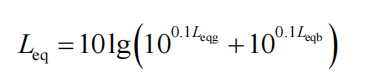 式中：Leq——预测点的噪声预测值，dB；Leqg——建设项目声源在预测点产生的噪声贡献值，dB；Leqb——预测点的背景噪声值，dB。3.4厂界噪声强度在考虑设备降噪、厂房隔声、距离衰减等措施后，主要噪声源对各厂界贡献值的预测结果见表4-5。表4-5  项目厂界噪声预测结果 单位：dB(A)根据预测结果，本项目噪声经距离衰减后，项目各厂界昼间、夜间噪声贡献值均符合《工业企业厂界环境噪声排放标准》（GB12348-2008）中2类、3类标准要求。3.5环境监测计划根据《排污单位自行监测技术指南 总则》（HJ819-2017），本项目危废间厂界噪声环境监测依托建设单位现有。3.6噪声环境影响结论1#、2#、3#、4#危废间位于鄯善县火车站镇，产生噪声的设备为排风机，风机选用低噪声设备，通过计算，贡献值较小，因此对当地声环境质量影响较小。5#危废间位于高昌区葡萄沟街道，产生噪声的设备为排风机，风机选用低噪声设备，通过计算，贡献值较小，因此对当地声环境质量影响较小。6#危废间位于鄯善县吐峪沟乡，产生噪声的设备为排风机，风机选用低噪声设备，通过计算，贡献值较小，因此对当地声环境质量影响较小。综上所述，本项目各危废间排风机选用低噪声设备，从源头控制噪声，因此对各地方声环境质量影响较小。4.固体废物4.1固体废物产生类别本项目不新增定员，未新增生活垃圾，不涉及一般工业固体废物。产生的固体废物为危险废物，包括各危废间计划存放的危险废物。根据建设单位提供资料，每10kg电池产生1.5kg电解液，可能收集的破损电池占总量的27%，根据各危废间废铅蓄电池储存量，最大储存量为20t/年，具体见表4-6。4.2固体废物处置措施本项目危险废物存放至危废暂存间，装于密闭容器，定期巡检，并置于托盘之上，危废间地面及裙角采取防渗、防腐措施，定期委托有资质单位处理处置。本项目危险废物产生情况见表4-6。表4-6  危险废物产生及处置情况一览表本项目危险废物代码见表4-7。表4-7  危险废物代码一览表4.3环境管理要求本项目危险废物管理如下：①危险废物的容器和包装物以及收集、暂存、转移、处置危险废物的设施、场所，必须设置危险废物识别标志。 ②禁止危险废物随意倾倒，堆置危险废物。 ③禁止危险废物混入非危险废物中收集、暂存、转移、处置，收集、贮存、转移危险废物时，严格按照危险废物特性分类进行，防止混合收集、贮存、运输、转移性质不相容且未经安全性处置的危险废物。④危险废物的容器和包装物必须设置危险废物识别标志；收集、贮存、运输、利用、综合利用危险废物的设施、场所，必须设置危险废物识别标志。⑤危险废物的产生数量、去向必须有严格的台账记录，确保危险废物不非法流失，合法利用或处置。根据《危险废物管理计划和管理台账制定技术导则》（HJ1259-2022）中危险废物基本情况填写要求和危险废物管理台账制定要求，建立危险废物管理台账，按要求填写台账，并制定年度危险废物管理计划。通过国家危废管理系统向吐鲁番市生态环境局备案危废管理计划。危险废物管理台账记录内容：危险废物入库环节，应记录入库批次编码、入库时间、容器/包装编码、容器/包装类型、数量、危险废物名称、类别、危废代码、入库量、计量单位、贮存设施类型、经办人等信息内容。危险废物出库环节，应记录出库批次编码、出库时间、容器/包装编码、容器/包装类型、数量、危险废物名称、类别、危废代码、出库量、计量单位、贮存设施类型、出库部门经办人等信息内容。本项目危险废物及危废间建设严格按照《危险废物贮存污染控制标准》（GB18597-2023）、《危险废物收集、贮存、运输技术规范》（HJ 2025-2012）要求、《危险废物转移管理办法》（部令 第23号）、《危险废物管理计划和管理台账制定技术导则》（HJ1259-2022）、《新疆维吾尔自治区废铅蓄电池收集贮存和转移管理规范（试行）》（新环字[2018]90号）、《废铅蓄电池处理污染控制技术规范》（HJ519-2020）中相关要求执行。4.4对环境的影响1#、2#、3#、4#危废间位于鄯善县火车站镇，产生的危险废物均委托有资质的单位处理处置，禁止乱排乱放，妥善处理处置，因此对环境影响较小。5#危废间位于高昌区葡萄沟街道，废电池、酸液集中转至1#危废间，其他沾油废物委托有资质单位处理处置，禁止向环境排放，因此对高昌区葡萄沟街道环境影响较小。6#危废间位于鄯善县吐峪沟乡，废电池、酸液集中转至1#危废间，废油桶委托有资质单位处理处置，禁止向环境排放，因此对吐峪沟乡环境影响较小。综上所述，本项目危险废物均委托有资质单位处理处置，禁止排放至环境，因此对各地方环境影响较小。5.地下水、土壤5.1污染源、污染物类型和污染途径本项目运营期对地下水、土壤污染源分析见表4-8。表4-8  本项目地下水、土壤污染源分析5.2防控措施根据《环境影响评价技术导则 地下水环境》（HJ610-2016），地下水防控措施主要表现为“源头控制、分区防控、污染监控、应急响应”的等方面。（1）源头控制本项目各实验室废液、洗片废液及酸液均置于密闭容器内，容器下设置有托盘，完整废铅蓄电池包装置于托盘内，密闭容器及托盘均采用防渗、防腐材质，废机油桶属于空桶，不涉及废液，其他沾染废物置于桶内，危废间建筑采取防风、防雨的措施，避免雨水的流入。存放液体的密闭容器，均留有空间，经与建设单位沟通，一般储存量为80%；托盘的容积均不低于储存废液容积的1/10。通过以上措施从源头进行了防控。（2）分区防控根据《危险废物贮存污染控制标准》（GB18597-2023）：贮存设施地面与裙脚应采取表面防渗措施；表面防渗材料应与所接触的物料或污染物相容，可采用抗渗混凝土、高密度聚乙烯膜、钠基膨润土防水毯或其他防渗性能等效的材料。贮存的危险废物直接接触地面的，还应进行基础防渗，防渗层为至少1m厚黏土层（渗透系数不大于10-7cm/s），或至少2mm厚高密度聚乙烯膜等人工防渗材料（渗透系数不大于10-10cm/s），或其他防渗性能等效的材料。本项目液态危险废物均置于托盘之上，不直接接触地面，故危废间地面、裙角等采用抗渗混凝土、高密度聚乙烯膜、钠基膨润土防水毯或其他防渗、防腐性能等效的材料。本项目采取防渗、防腐措施及应急处置措施后，基本切断了危险废物进入地下水和土壤的途径，污染物不会直接入渗地下水和土壤进而污染。（3）污染监控本项目在采取合理防渗措施及应急收集措施后，不存在地下水、土壤污染途径，项目无需开展跟踪监测工作。（4）应急响应建设单位后期对应急预案进行修订，将危废间可能发生的突发环境影响事故纳入突发环境应急预案体系中，定期组织人员进行演练，并配备应急资源。5.3对地下水、土壤的环境影响1#、2#、3#、4#危废间位于鄯善县火车站镇，产生废液的危险废物位于密闭容器，且容器底部设置有托盘，危废间采取地面硬化防渗措施，对地下水、土壤有影响的各个环节均能得到良好控制，故对火车站镇地下水和土壤的影响较小。5#危废间位于高昌区葡萄沟街道，产生废液的危险废物位于密闭容器，且容器底部设置有托盘，危废间采取地面硬化防渗措施，对地下水、土壤有影响的各个环节均能得到良好控制，故对高昌区葡萄沟街道地下水和土壤的影响较小。6#危废间位于鄯善县吐峪沟乡，产生废液的危险废物位于密闭容器，且容器底部设置有托盘，危废间采取地面硬化防渗措施，对地下水、土壤有影响的各个环节均能得到良好控制，故对高昌区葡萄沟街道地下水和土壤的影响较小。综上所述，采取各项防护措施后，对地下水、土壤有影响的各个环节均能得到良好控制，故本项目对地下水和土壤的影响较小。6.环境风险6.1风险调查、风险潜势判断、评价等级根据建设项目危险物质数量和分布情况、生产工艺特点，结合《建设项目环境风险评价技术导则》（HJ169-2018）附录B，本项目涉及的危险物质为硫酸及危害水环境物质。本项目涉及的危险物分布及Q值计算见表4-9。表4-9  本项目危险物质分布及Q值计算由上表可知，各厂界Q＜1，故该项目环境风险潜势为I。6.2风险分析根据《建设项目环境风险评价技术导则》(HJ 169—2018)附录A中要求，可做如下简单分析，见表4-10。表4-10  建设项目环境风险简单分析内容表6.3应急设施本项目各危废间均涉及废液，因此环评建议，各危废间设置托盘或应急池，用于收集事故状态下的废液，托盘或应急池容积应满足各危废间废液最大产生量，同时采取相应的防渗、防腐措施。6.4环境风险结论1#、2#、3#、4#危废间位于鄯善县火车站镇，产生废液的危险废物位于密闭容器，配备托盘、应急池及应急物资，后期修订突发环境事故应急预案，并组织员工定期演练。5#危废间位于高昌区葡萄沟街道，产生废液的危险废物位于密闭容器，配备托盘、应急池及应急物资，后期修订突发环境事故应急预案，并组织员工定期演练。6#危废间位于鄯善县吐峪沟乡，产生废液的危险废物位于密闭容器，配备托盘、应急池及应急物资，后期修订突发环境事故应急预案，并组织员工定期演练。本项目在采取相应的风险防控措施后，并修订突发环境事件应急预案，将危废间可能发生的突发环境事故纳入预案体系中，定期组织员工进行演练，环境风险可接受。7.生态项目位于现有厂区，未新增占地，因此对生态影响较小。8.电磁辐射本项目不属于广播电台、差转台、电视塔台、卫星地球上行站、雷达等电磁辐射类项目，无需开展电磁辐射评价。9.环境保护投资本项目建设危险废物暂存间，自身为环保设施，即总投资为环保投资，总投资46.3万元，具体见下表4-11。表4-11  项目工程环保投资概算表内容要素排放口(编号、名称)/污染源污染物项目环境保护措施执行标准大气环境1#危废间、4#危废间、5#危废间、6#危废间硫酸雾密闭容器、排风机《大气污染物综合排放标准》（GB16297-1996）标准限值1.2mg/m3大气环境2#危废间、3#危废间非甲烷总烃密闭容器、排风机《大气污染物综合排放标准》（GB16297-1996）标准限值4.0mg/m3地表水环境////声环境厂界噪声选低噪声设备《工业企业厂界环境噪声排放标准》（GB12348-2008）2类、3类标准固体废物贮存过程废铅蓄电池、酸液、实验室废液、洗片废液、其他沾油废物（废油桶、沾油防渗膜、机油滤）、废胶片密闭容器、危废间暂存《危险废物贮存污染控制标准》（GB 18597-2023）中的相关规定固体废物贮存过程废铅蓄电池、酸液、实验室废液、洗片废液、其他沾油废物（废油桶、沾油防渗膜、机油滤）、废胶片委托有资质单位处理处置、严格按照《危险废物贮存污染控制标准》（GB18597-2023）、《危险废物收集、贮存、运输技术规范》（HJ 2025-2012）要求、《危险废物转移管理办法》（部令 第23号）、《危险废物管理计划和管理台账制定技术导则》（HJ1259-2022）、《新疆维吾尔自治区废铅蓄电池收集贮存和转移管理规范（试行）》（新环字[2018]90号）、《废铅蓄电池处理污染控制技术规范》（HJ519-2020）中相关要求执行委托有资质单位处理处置、严格按照《危险废物贮存污染控制标准》（GB18597-2023）、《危险废物收集、贮存、运输技术规范》（HJ 2025-2012）要求、《危险废物转移管理办法》（部令 第23号）、《危险废物管理计划和管理台账制定技术导则》（HJ1259-2022）、《新疆维吾尔自治区废铅蓄电池收集贮存和转移管理规范（试行）》（新环字[2018]90号）、《废铅蓄电池处理污染控制技术规范》（HJ519-2020）中相关要求执行土壤及地下水污染防治措施托盘或应急池，危废间地面、裙角采取防渗防腐措施托盘或应急池，危废间地面、裙角采取防渗防腐措施托盘或应急池，危废间地面、裙角采取防渗防腐措施托盘或应急池，危废间地面、裙角采取防渗防腐措施电磁辐射无无无无生态保护措施////环境风险防范措施①密闭储存，设置有排风机；②危废间内地面及裙角采取防渗、防腐措施；③各危废间设置吸附棉，危废间内设置托盘或应急池，用于收集处理事故状态下的液态危险废物；④项目在运营中应确保正确操作和正常运行，对设备进行定期校验，确保安全生产，加强日常巡检；⑤加强日常安全管理，积极落实相关的安全环保管理制度。严格实行岗位责任制，及时发现并消除隐患；制定防止事故发生的各项规章制度并严格执行。操作人员进行相关培训，考试合格后方可上岗；⑥编制突发环境事件应急预案，目的是为了在发生风险事故时，能以最快的速度发挥最大的效能，有序的实施救援，尽快控制事态的发展，降低事故造成的危害，减少事故造成的损失①密闭储存，设置有排风机；②危废间内地面及裙角采取防渗、防腐措施；③各危废间设置吸附棉，危废间内设置托盘或应急池，用于收集处理事故状态下的液态危险废物；④项目在运营中应确保正确操作和正常运行，对设备进行定期校验，确保安全生产，加强日常巡检；⑤加强日常安全管理，积极落实相关的安全环保管理制度。严格实行岗位责任制，及时发现并消除隐患；制定防止事故发生的各项规章制度并严格执行。操作人员进行相关培训，考试合格后方可上岗；⑥编制突发环境事件应急预案，目的是为了在发生风险事故时，能以最快的速度发挥最大的效能，有序的实施救援，尽快控制事态的发展，降低事故造成的危害，减少事故造成的损失①密闭储存，设置有排风机；②危废间内地面及裙角采取防渗、防腐措施；③各危废间设置吸附棉，危废间内设置托盘或应急池，用于收集处理事故状态下的液态危险废物；④项目在运营中应确保正确操作和正常运行，对设备进行定期校验，确保安全生产，加强日常巡检；⑤加强日常安全管理，积极落实相关的安全环保管理制度。严格实行岗位责任制，及时发现并消除隐患；制定防止事故发生的各项规章制度并严格执行。操作人员进行相关培训，考试合格后方可上岗；⑥编制突发环境事件应急预案，目的是为了在发生风险事故时，能以最快的速度发挥最大的效能，有序的实施救援，尽快控制事态的发展，降低事故造成的危害，减少事故造成的损失①密闭储存，设置有排风机；②危废间内地面及裙角采取防渗、防腐措施；③各危废间设置吸附棉，危废间内设置托盘或应急池，用于收集处理事故状态下的液态危险废物；④项目在运营中应确保正确操作和正常运行，对设备进行定期校验，确保安全生产，加强日常巡检；⑤加强日常安全管理，积极落实相关的安全环保管理制度。严格实行岗位责任制，及时发现并消除隐患；制定防止事故发生的各项规章制度并严格执行。操作人员进行相关培训，考试合格后方可上岗；⑥编制突发环境事件应急预案，目的是为了在发生风险事故时，能以最快的速度发挥最大的效能，有序的实施救援，尽快控制事态的发展，降低事故造成的危害，减少事故造成的损失其他环境管理要求1.环境管理制度：本项目依托建设单位现有的危险废物管理制度。2.环境管理机构设置与职责：根据《建设项目环境保护设计规范》等要求，各单位设立专职的环境管理机构及专职负责人员1名，负责项目的日常环境管理工作。3.排污许可证：根据《国务院办公厅关于印发控制污染物排放许可制实施方案的通知》（国办发[2016]81号）、《固定污染源排污许可分类管理名录（2019年版）》、《排污许可管理办法（试行）》等相关文件要求，根据排污许可管理条例，本项目无需办理排污许可证，但各单位若已办理排污许可手续，则需对现有信息进行变更，补充新增危废暂存间信息及固废管理要求，若未办理，则无需变更。1.环境管理制度：本项目依托建设单位现有的危险废物管理制度。2.环境管理机构设置与职责：根据《建设项目环境保护设计规范》等要求，各单位设立专职的环境管理机构及专职负责人员1名，负责项目的日常环境管理工作。3.排污许可证：根据《国务院办公厅关于印发控制污染物排放许可制实施方案的通知》（国办发[2016]81号）、《固定污染源排污许可分类管理名录（2019年版）》、《排污许可管理办法（试行）》等相关文件要求，根据排污许可管理条例，本项目无需办理排污许可证，但各单位若已办理排污许可手续，则需对现有信息进行变更，补充新增危废暂存间信息及固废管理要求，若未办理，则无需变更。1.环境管理制度：本项目依托建设单位现有的危险废物管理制度。2.环境管理机构设置与职责：根据《建设项目环境保护设计规范》等要求，各单位设立专职的环境管理机构及专职负责人员1名，负责项目的日常环境管理工作。3.排污许可证：根据《国务院办公厅关于印发控制污染物排放许可制实施方案的通知》（国办发[2016]81号）、《固定污染源排污许可分类管理名录（2019年版）》、《排污许可管理办法（试行）》等相关文件要求，根据排污许可管理条例，本项目无需办理排污许可证，但各单位若已办理排污许可手续，则需对现有信息进行变更，补充新增危废暂存间信息及固废管理要求，若未办理，则无需变更。1.环境管理制度：本项目依托建设单位现有的危险废物管理制度。2.环境管理机构设置与职责：根据《建设项目环境保护设计规范》等要求，各单位设立专职的环境管理机构及专职负责人员1名，负责项目的日常环境管理工作。3.排污许可证：根据《国务院办公厅关于印发控制污染物排放许可制实施方案的通知》（国办发[2016]81号）、《固定污染源排污许可分类管理名录（2019年版）》、《排污许可管理办法（试行）》等相关文件要求，根据排污许可管理条例，本项目无需办理排污许可证，但各单位若已办理排污许可手续，则需对现有信息进行变更，补充新增危废暂存间信息及固废管理要求，若未办理，则无需变更。本建设项目符合国家相关产业政策，选址合理，在采取设计和环评提出的各项污染防治措施后，主要污染物可达标排放，对环境的影响较小，从环境环保角度分析，建设项目环境影响可行。项目分类污染物名称污染物名称现有工程排放量（固体废物产生量）①现有工程许可排放量②在建工程排放量（固体废物产生量）③本项目排放量（固体废物产生量）④以新带老削减量（新建项目不填）⑤本项目建成后全厂排放量（固体废物产生量）⑥变化量⑦废气非甲烷总烃非甲烷总烃///////废气硫酸雾硫酸雾///////废水/////////一般工业固体废物/////////危险废物1#酸液00/810kg/a0810kg/a0危险废物1#废油桶0018t018t0危险废物1#废铅蓄电池00/20t020t0危险废物2#重金属废液00/0.3t00.3t0危险废物2#废酸液00/0.2t00.2t0危险废物2#废碱液00/0.2t00.2t0危险废物2#无机废液00/0.4t00.4t0危险废物2#有机废液00/0.4t00.4t0危险废物2#废显影液00/0.7t00.7t0危险废物2#废定影液00/0.8t00.8t0危险废物2#废胶片00/1kg01kg0危险废物3#重金属废液00/0.3t00.3t0危险废物3#废酸液00/0.2t00.2t0危险废物3#废碱液00/0.2t00.2t0危险废物3#无机废液00/0.4t00.4t0危险废物3#有机废液00/0.4t00.4t0危险废物3#废显影液00/0.7t00.7t0危险废物3#废定影液00/0.8t00.8t0危险废物3#废胶片00/1kg01kg0危险废物4#酸液00/29.16kg/a029.16kg/a0危险废物4#废铅蓄电池00/3t03t0危险废物4#其他沾油废物（废油桶、沾油防渗膜、机油滤00/3t03t0危险废物5#酸液00/291.6kg/a0291.6kg/a0危险废物5#废铅蓄电池00/3t03t0危险废物5#其他沾油废物00/0.6t00.6t0危险废物6#酸液00/1.944kg/a01.944kg/a0危险废物6#废铅蓄电池00/3t03t0危险废物6#废油桶00/0.6t00.6t0